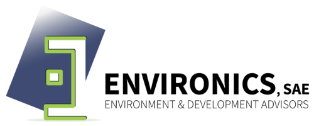 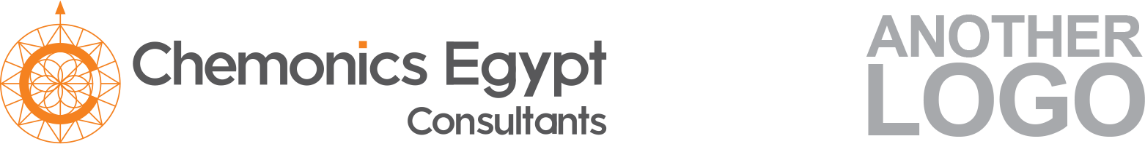 Solution Card No.4: Installation of indirect contact Economizer on exhaust gases for makeup water preheatingSolution Card No.4: Installation of indirect contact Economizer on exhaust gases for makeup water preheatingSolution Card No.4: Installation of indirect contact Economizer on exhaust gases for makeup water preheatingInputsInputsInputsHotel******Boiler TypeFire Tube Boilers / Water Tube BoilersFire Tube Boilers / Water Tube BoilersFuel TypeNatural Gas / Diesel / LPGNatural Gas / Diesel / LPGNo. Of Units11AssumptionsAssumptionsAssumptionsOperating Condition*** TPH @ *** bar*** TPH @ *** barExhaust air Flow Rate*** m3/hr*** m3/hrExhaust Gas Temperature*** °C*** °CAmbient Temperature*** °C*** °CExchange Rate16 EGP/USD16 EGP/USDConsumption Profile*** hr/day*** days/yearConstraintsConstraintsConstraintsFuel prices*** EGP/MBTU (2020/2021)*** EGP/MBTU (2020/2021)Proposed SolutionProposed SolutionProposed SolutionMakeup Water Flow Rate*** m3/hr*** m3/hrPreheated Water Temperature *** °C  *** °C Annual Energy Saving*** kWh (*** MBTU)*** kWh (*** MBTU)Economic FeaturesEconomic FeaturesEconomic FeaturesAverage CAPEXEGP ***EGP ***OPEXLowLowAnnual savingEGP ***EGP ***Payback period*** year*** yearLifetime15 years15 yearsAnnual CO2 Reduction*** tCO2e*** tCO2e